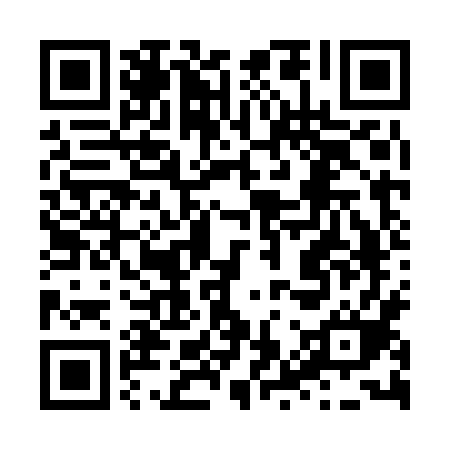 Ramadan times for Gyeongju, South KoreaMon 11 Mar 2024 - Wed 10 Apr 2024High Latitude Method: NonePrayer Calculation Method: Muslim World LeagueAsar Calculation Method: ShafiPrayer times provided by https://www.salahtimes.comDateDayFajrSuhurSunriseDhuhrAsrIftarMaghribIsha11Mon5:155:156:4012:333:546:276:277:4712Tue5:135:136:3812:333:546:286:287:4813Wed5:125:126:3712:333:556:296:297:4914Thu5:105:106:3512:323:556:306:307:5015Fri5:095:096:3412:323:566:316:317:5116Sat5:075:076:3312:323:566:316:317:5217Sun5:065:066:3112:313:566:326:327:5318Mon5:045:046:3012:313:576:336:337:5419Tue5:035:036:2812:313:576:346:347:5420Wed5:015:016:2712:313:576:356:357:5521Thu5:005:006:2512:303:586:366:367:5622Fri4:584:586:2412:303:586:376:377:5723Sat4:574:576:2212:303:586:376:377:5824Sun4:554:556:2112:293:596:386:387:5925Mon4:544:546:2012:293:596:396:398:0026Tue4:524:526:1812:293:596:406:408:0127Wed4:504:506:1712:284:006:416:418:0228Thu4:494:496:1512:284:006:426:428:0329Fri4:474:476:1412:284:006:426:428:0430Sat4:464:466:1212:284:006:436:438:0531Sun4:444:446:1112:274:016:446:448:061Mon4:434:436:1012:274:016:456:458:072Tue4:414:416:0812:274:016:466:468:083Wed4:394:396:0712:264:016:476:478:094Thu4:384:386:0512:264:016:476:478:105Fri4:364:366:0412:264:026:486:488:116Sat4:344:346:0212:264:026:496:498:127Sun4:334:336:0112:254:026:506:508:138Mon4:314:316:0012:254:026:516:518:149Tue4:304:305:5812:254:026:526:528:1510Wed4:284:285:5712:244:036:526:528:16